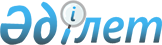 Об исключении из списка памятников истории и культуры местного значения здания по улице М. Горького, 123 в городе КокшетауПостановление Правительства Республики Казахстан от 14 марта 2005 года N 228

      В соответствии со  статьей 5  Закона Республики Казахстан "Об охране и использовании историко-культурного наследия" Правительство Республики Казахстан  ПОСТАНОВЛЯЕТ: 

      1. Принять предложение акима Акмолинской области, согласованное с Министерством культуры, информации и спорта Республики Казахстан, об исключении из списка памятников истории и культуры местного значения здания, расположенного по адресу: город Кокшетау, улица М. Горького, 123, в связи со сложившейся чрезвычайной ситуацией. 

      2. Настоящее постановление вводится в действие со дня подписания.        Премьер-Министр 

      Республики Казахстан 
					© 2012. РГП на ПХВ «Институт законодательства и правовой информации Республики Казахстан» Министерства юстиции Республики Казахстан
				